     При приобритении товара в Нашем интернет-магазине Bagaznik.shop.by курьером заполняется квитанция о приеме наличных денежных средств, где указывается УНП, фамилия и инициалы, место нахождения продавца (индивидуального предпринимателя), а также перечень приобретенных товаров с указанием стоимость цифрами и прописью. На квитанции ставится дата продажи и подпись курьера. Квитанция заполняется в двух экземплярах, первый находится у продавца (зеленого цвета), второй вручается покупателю (розового цвета).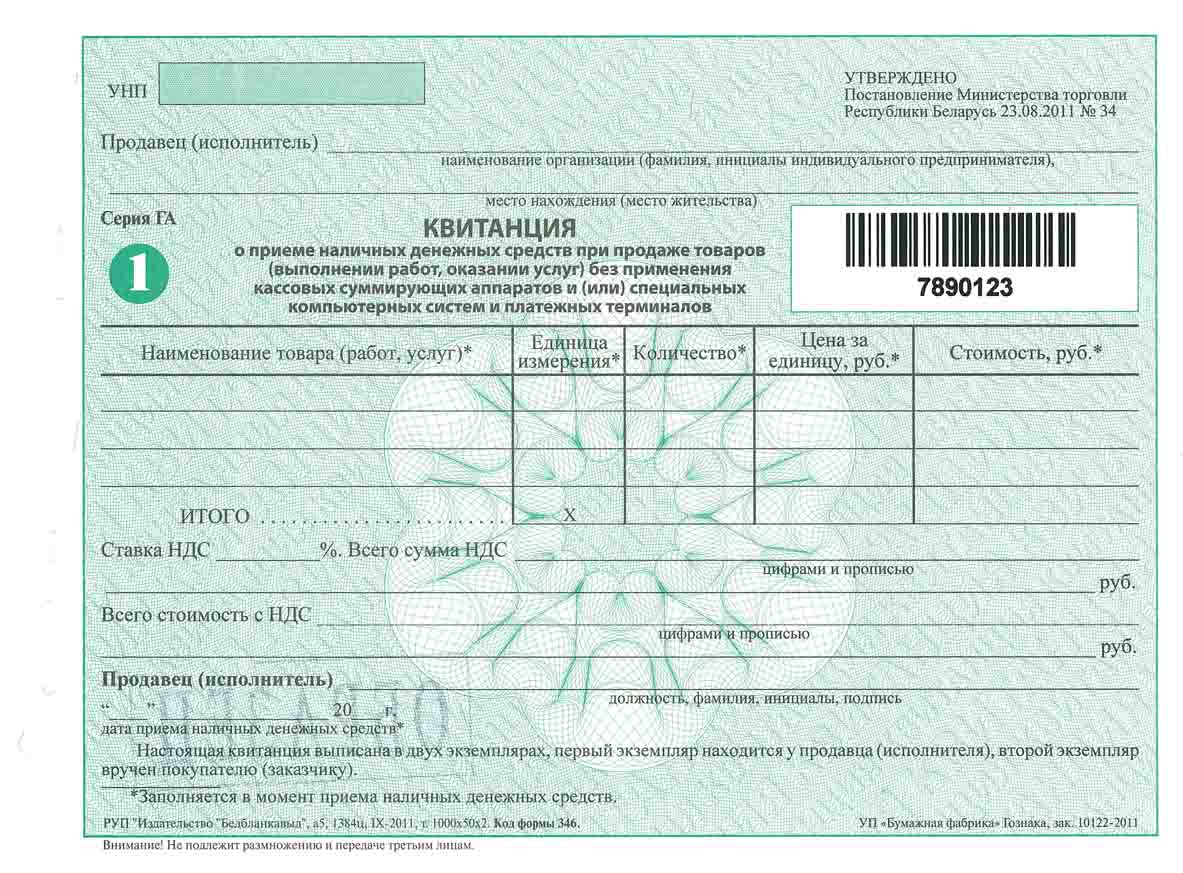 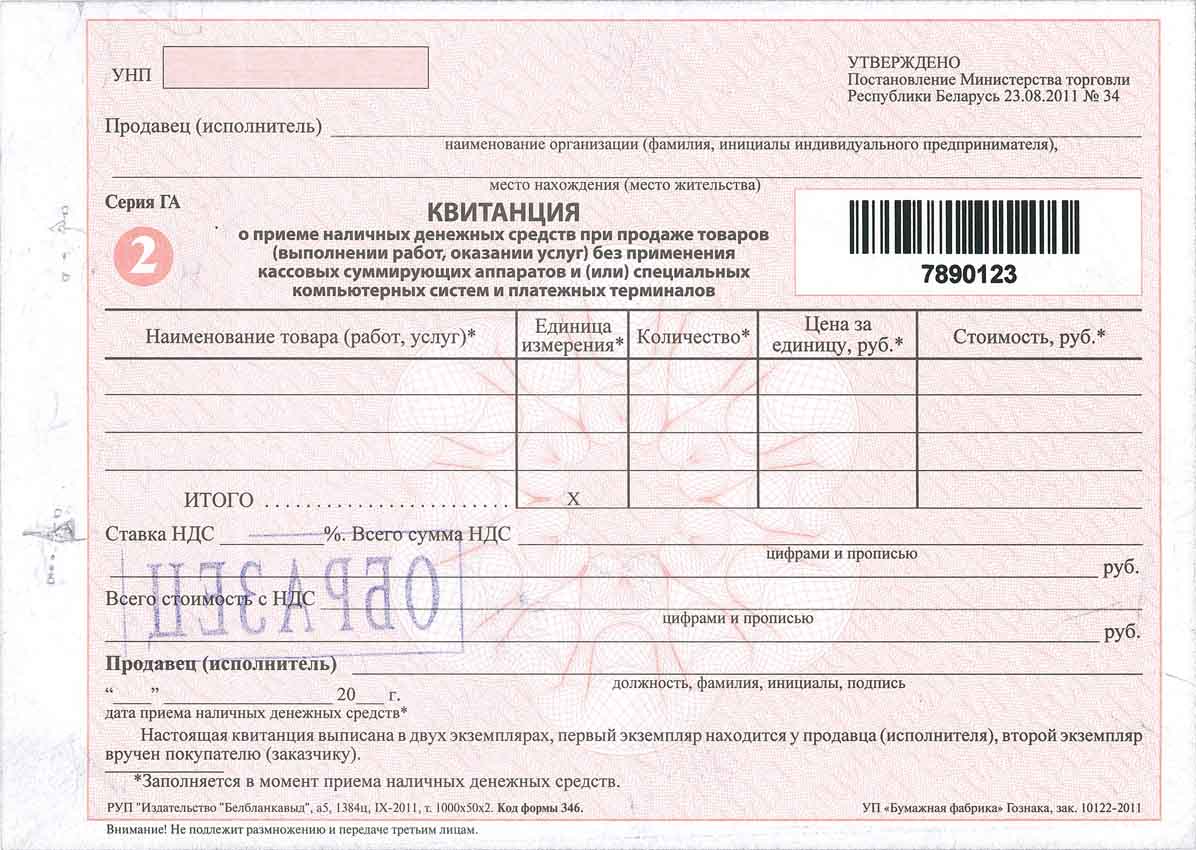 